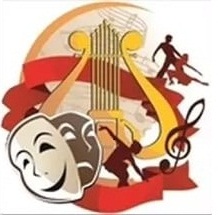 ОТЧЕТо деятельности КДУ Порецкого районаза  2020 годс. ПорецкоеВведение, основные достижения Муниципальное бюджетное учреждение «Централизованная клубная система» Порецкого района Чувашской Республики (далее МБУ ЦКС)  включает в себя 16 структурных подразделений: 13 КДУ, 2 музея (Порецкий историко-краеведческий музей и музей академика Алексея Николаевича Крылова) и 1 картинную галерею.  9 КДУ района модернизированы, имеют все необходимое для деятельности: современное музыкальное и компьютерное оборудование,  комплекты сценических костюмов. На Порецкий районный Дворец культуры (далее РДК) возложена функция по методическому обеспечению и координации деятельности  12 сельских домов культуры (далее СДК).	Для организации досуга населения в сельских Домах культуры действуют 103 клубных формирования – это кружки самодеятельного творчества, клубы по интересам, танцевальные, фольклорные, театральные, народных промыслов и др. В них занимается 2179 человек.  Из общего числа формирований для детей до 14 лет – 43 формирования, для молодёжи от 15 до 35 лет — 11, для взрослого населения- 49. Проведено 1144 культурно-массовых мероприятия, из них 306 — на платной основе. Посетило мероприятия 33330 чел. Клубными учреждениями оказано платных услуг на сумму 366 тыс. руб.В 2020 году учреждения культуры, активно используя творческий потенциал своих коллективов, достигли хороших результатов. Козловский сельский  Дом культуры стал победителем республиканского конкурсного отбора лучших муниципальных учреждений культуры, находящихся на территориях сельских поселений и  получил  денежное поощрение на сумму 175 тысяч рублей. Было приобретено компьютерное и музыкальное оборудование, сценические костюмы.   Творческие коллективы района в течение года активно участвовали в  Международных, региональных, межрегиональных, республиканских фестивалях и  конкурсах: в Международном конкурс-фестивале «Дыхание лета» (Москва), Международном конкурс-фестивале «Выше радуги» (Москва), в XIII Международном Фольклорном фестивале «Виват, Россия! – День России в Аликанте» (Испания), Международном творческом конкурсе  «Искусство миру», Международном конкурс-фестивале «Звёздная осень», Международном фестиваль-конкурсе вокально-хореографического, театрально-художественного и инструментального конкурса «Калейдоскоп талантов», во Всероссийском фестивале народного творчества «Салют Победы», посвященном 75-летию Победы в Великой Отечественной войне 1941-1945гг., Межрегиональном фольклорном фестивале-конкурсе песенных и обрядовых действ «Златые ворота» Региональном этапе Всероссийского хорового фестиваля, Республиканском фестиваль-конкурсе детского художественного творчества «Черчен чечексем» (Цветы Чувашии), III республиканского фестиваль-конкурса детского и юношеского национального творчества «Возьмёмся за руки, друзья!», республиканском конкурсе сценариев культурно-массовых мероприятий «Навстречу Победе», посвященном 75-летию Победы в Великой Отечественной войне.Реализация плана мероприятий Года памяти и славы и 100-летия со дня образования Чувашской автономной областиВ связи с введением ограничений на фоне распространения короновируса COVID                                                                                                                                                                                                                                                      – 19 в  нашей стране был введен запрет на проведение массовых культурных мероприятий. Казалось бы, культурная жизнь района парализована, но это не так. С начала введения режима самоизоляции работники культурных учреждений Порецкого района активно стали реализовывать свой творческий потенциал, участвуя в более чем 160 различных онлайн – акциях и мероприятиях, было задействовано более 6000 человек, из них более 4000 человек из числа детей и молодёжи. 28 апреля по всей стране стартовала международная акция «Георгиевская ленточка». Традиционно каждый год она проводится в преддверии Дня Победы. Работники культуры Порецкого района приняли активное участие в акции. Вместе с членами своей семьи работники КУ района размещали свои фотографии в социальных сетях с георгиевской ленточкой  на груди, передавая эстафету другим в режиме on-lain.Работники культуры Поречья приняли участие во Всероссийской акции «Окна Победы». Украшенные окна и фасады зданий СДК и своих домов, это одна из форм выражения  благодарности всем, кто сделал возможным наше мирное настоящее. Приняли активное участие в  акции «Наследники Победы».  К этой акции они подключили население муниципальных образований, а именно детей и молодёжь. Более 300 желающих приняли участие в акции «Бессмертный полк - онлайн».По всей России  1 июня стартовал танцевальный онлайн–флешмоб «Давай Россия»! Вместе со всей страной показали свое творчество и детские хореографические коллективы района: танцевальная студия «Зеркало» Порецкого РДК и «Задорный башмачок» Анастасовского СДК.Ярким представителем многообразия народов, проживающих на территории Порецкого района являются мордва. Своими красочными национальными костюмами украсили акцию «Хоровод дружбы» участники детского ансамбля «Килейне»  Напольновского сельского Дома культуры.Одной из самых крупномасштабных стала акция «ФЛАГИ РОССИИ 12 ИЮНЯ».  Воспитанники и участники клубных формирований для детей и молодёжи размещали флаги России на фасадах и окнах сельских Домов культуры района и своих домов. В период со 2 по 12 июня  2020 года на территории Российской Федерации, в рамках празднования Дня России проходила Акция «Окна России», около 2000 жителей района приняли участие в акции.Централизованная клубная система Порецкого района  приняла участие во всех акциях и флешмобах, проводимых в рамках Дня памяти и скорби, мероприятий, приуроченных к 75-й годовщине Победы в Великой Отечественной войне 1941 -1945 гг. и Парада Победы 24 июня 1945 года.   Работники сельских домов культуры вместе со всей страной зажгли Свечи памяти  в рамках одноименной акции, которая проводится в ночь с 21 по 22 июня. На интерактивной карте страны появились новые огоньки, символизирующие горящие свечи. Для проведения  акции «Свеча памяти» было создано интернет - пространство  ДЕНЬПАМЯТИ.РФ. Более 40 %  жителей района, в т.ч. молодые пользователи сетей приняли в ней участие.Акция «Красная гвоздика»  в Год памяти и славы проходила под девизом «Я помню. Я помогаю». На страницах социальных сетей  можно было увидеть работников культуры Порецкого района с красными гвоздиками на груди. Своим участием во флешмобе «Голубь мира» они выразили благодарность  ветеранам, отстоявшим нашу Родину в трудные годы войны. Во все вышеупомянутые акции всегда массово привлекаются дети и молодёжь района. Так как они в основном составляют большую часть пользователей сети.В Порецком районе прошла Всероссийская акция «Ночь искусств». Порецкий районный Дворец культуры представил вниманию зрителей праздничный онлайн концерт, посвященный Дню народного единства. В программе приняли участие лучшие коллективы: Народный ансамбль русской песни «Поречанка», эстрадная группа «Млечный путь», танцевальная студия «Зеркало», вокальная группа «Любава folk» и ведущие солисты Дворца культуры.Культурно-досуговые учреждения Порецкого района принимают активное участие в акциях, посвященных памятным датам и событиям.6 марта в Порецком районном Дворце культуры состоялось торжественно - праздничное мероприятие, посвященное Году памяти и  славы и 100-летию Чувашской автономии. На празднике были представлены выставки из фондов ведущих музеев республики, мастеров Поречья, выставки сувениров и продукции Порецкого райпо, выступление профессиональных творческих коллективов г. Чебоксары, п. Ибреси и Порецкого района. В рамках фестиваля «Марафон 100-летия» 11 и 12 и13  марта в Порецком РДК прошла  демонстрация фильмов из фондов Чувашкино.    Порецкий район принял участие в республиканском онлайн фестивале – конкурсе гармонистов «Битва на Волге». В номинации «За сохранение народных традиций» была отмечена  работник Напольновского СДК Пиняева Т. Н.   Народный  ансамбль русской песни «Поречанка» Порецкого районного Дворца культуры принял участие  во всероссийской  хоровой акции «За семью, за Родину, за Россию!» с композицией « Матушка Россия»   В рамках празднования 100-летию образования Чувашской автономной области районный Дворец культуры организовал следующие онлайн - акции: «Мой край родной» - конкурс рисунков и художественной фотографии. Лучшие работы были опубликованы в сети интернет;  «Родина моя» - районный конкурс художественного слова; «Сто лучших мест Чувашии» - конкурс фотографий в рамках  открытого Республиканского дистанционного конкурса.Мероприятия всероссийского, межрегионального,республиканского уровня, проведенные на территориирайона (города) и организованные КДУЦентрализованная клубная система Порецкого района  приняла участие во всех акциях и флешмобах, проводимых в рамках Дня памяти и скорби, мероприятий, приуроченных к 75-й годовщине Победы в Великой Отечественной войне 1941 -1945 гг. и Парада Победы 24 июня 1945 года.6 марта в Порецком районном Дворце культуры состоялось торжественно - праздничное мероприятие, посвященное Году памяти и  славы и 100-летию Чувашской автономии. На празднике были представлены выставки из фондов ведущих музеев республики, мастеров Поречья, выставки сувениров и продукции Порецкого райпо, выступление профессиональных творческих коллективов г. Чебоксары, п. Ибреси и Порецкого района. В рамках фестиваля «Марафон 100-летия» 11 и 12 и13  марта в Порецком РДК прошла  демонстрация фильмов из фондов Чувашкино. Торжественное мероприятие прошло в районном Дворце культуры. В нем приняли участие  глава администрации Ибресинского района Сергей Горбунов, глава администрации Порецкого района Евгений Лебедев, главы сельских поселений, ветераны, жители  района. На порецкой земле почетных гостей встречали хлебом-солью, их приветствовал народный ансамбль русской песни «Поречанка» и самодеятельные коллективы Порецкого района. В фойе для всех, кто пришел на торжество, были представлены выставки Чувашского национального музея, Чувашского государственного художественного музея, а также организованы выставки ведущих мастеров декоративно-прикладного творчества и народных промыслов Поречья, ярмарка сувениров. Плетение из лозы представила Марина Климова, вышитые картины - Светлана Шишкина. Одна из работ мастера вышивки под названием «... Поклон тебе, о, Русь» была посвящена 100-летию образования Чувашской автономии. Разнообразие хлебобулочных изделий и выпечки представили предприятия Порецкого райпо: ООО «Хлебокомбинат» и «Общепит». С историей и традициями Порецкого района гостей познакомила директор Порецкого историко-краеведческого музея Тамара Куртыгина. Праздничное мероприятие открыла презентация о Порецком районе. Вниманию зрителей были представлены основные вехи становления и развития нашего Порецкого края, начиная с первых поселенцев – основателей села и до наших дней. Здесь пересекаются главные дороги, здесь в едином ритме живут и трудятся целеустремленные, талантливые и достойные люди. Одной из трагических страниц в истории района стала Великая Отечественная война. Жители Поречья внесли весомый вклад в дело Победы и заплатили высокую цену: из района на фронт ушло 8519 человек, 5047 человек не вернулись с полей сражений. После презентации в торжественной обстановке глава администрации Ибресинского района Сергей Горбунов вручил переходящий символ марафона главе администрации Порецкого района Евгению Лебедеву.Районные (городские) мероприятия, организованные КДУВ начале года во всех культурно-досуговых учреждениях района прошли концертные программы и театрализованные представления, посвященные открытию Года памяти и славы в Российской Федерации и 100-летия со дня образования Чувашской автономной области.24 декабря в Порецком районе состоялось торжественное открытие нового кинозала. В церемонии открытия приняли участие заместитель министра культуры, по делам национальностей и архивного дела Чувашской Республики Елена Чернова, глава администрации Порецкого района Евгений Лебедев, глава администрации Порецкого сельского поселения Александр Барыкин.В Порецком районе прошла Всероссийская акция «Ночь искусств». Порецкий районный Дворец культуры представил вниманию зрителей праздничный концерт, посвященный Дню народного единства. В программе приняли участие лучшие коллективы: Народный ансамбль русской песни «Поречанка», эстрадная группа «Млечный путь», танцевальная студия «Зеркало», вокальная группа «Любава folk» и ведущие солисты Дворца культуры.Порецкий район также присоединился к республиканской акции памяти «Строителям безмолвных рубежей…». Совместными усилиями работников культуры смонтирован видеофильм  в формате театрализованной реконструкции событий мобилизации жителей района на строительство рубежей  «Сурский рубеж: как это было».В формате онлайн лучшие творческие коллективы КДУ района поздравили жителей с Днем села Порецкое.В рамках празднования 100-летию образования Чувашской автономной области районный Дворец культуры организовал следующие онлайн - акции: «Мой край родной» - конкурс рисунков и художественной фотографии. Лучшие работы были опубликованы в сети интернет;  «Родина моя» - районный конкурс художественного слова; «Сто лучших мест Чувашии» - конкурс фотографий в рамках  открытого Республиканского дистанционного конкурса.Участие в республиканских мероприятиях,организованных РЦНТ «ДК тракторостроителей»Творческие коллективы района принимали активное участие в фестивалях и конкурсах:Республиканском фестиваль-конкурсе детского художественного творчества «Черчен чечексем» (Цветы Чувашии), III республиканского фестиваль-конкурса детского и юношеского национального творчества «Возьмёмся за руки, друзья!», республиканском конкурсе сценариев культурно-массовых мероприятий «Навстречу Победе», посвященном 75-летию Победы в Великой Отечественной войне.Народный вокальный ансамбль народной песни «Эрзянка» - активный участник различных фестивалей и конкурсов. Коллектив принял участие в IV республиканском фестивале национальных культур «Радуга дружбы», посвященном 100-летию образования Чувашской автономной области. Ансамбль отмечен дипломом Лауреата конкурса. Солистка народного вокального ансамбля народной песни - Татьяна Пиняева удостоена Диплома Лауреата II степени в номинации «Фольклорное творчество» (солисты) республиканского фестиваля-конкурса народного творчества для лиц пожилого возраста и ветеранов «Крепки наши крылья». Так же отмечена дипломами участника, в номинации «За сохранение народных традиций» республиканского конкурса гармонистов-любителей «Битва на Волге», посвященном 100-летию образования Чувашской автономной области и дипломом лауреата за активное участие IV республиканского фестиваля национальных культур «Радуга дружбы», посвященного 100-летию образования Чувашской автономной области.Среди национальных мордовских коллективов – детский фольклорный коллектив «Умарина» Напольновского СДК, отмечен дипломом за активное участие III республиканского фестиваля-конкурса детского и юношеского национального творчества «Возьмёмся за руки, друзья!», в номинации «Вокал».     В каждом клубном учреждении работают танцевальные хореографические кружки. Под руководством балетмейстера Порецкого РДК Дарьи Исаевой во Дворце культуры успешно развиваются пять хореографических групп с общим числом участников 60 человек. В 2020 году хореографическая студия «Зеркало» награждена: Дипломом I степени Республиканского фестиваль-конкурса детского художественного творчества «Черчен чечексем» (Цветы Чувашии); Дипломом Победителя III степени III республиканского фестиваль-конкурса детского и юношеского национального творчества «Возьмёмся за руки, друзья!».   Певческие традиции в районе поддерживаются и развиваются. Творческие коллективы – ансамбли народной песни «Семеновна», «Славянка», «Калинушка», фольклорные ансамбли «Коляда», «Берегиня», «Сударушки», «Агриппина» - постоянные, желанные участники всех районных мероприятий, праздников сел и деревень. В Порецком районном Дворце культуры более 20 лет функционирует хор ветеранов «Поречье» (рук. В.Ю.Андреева). С участниками хора проводятся творческие встречи, организуются различные тематические мероприятия. Хор ветеранов участвует в различных фестивалях-конкурсах, республиканского и районного уровня. Так коллектив отмечен Дипломом участника регионального этапа Всероссийского хорового фестиваля. Ансамбль «Надежда» и ансамбль «Весняночка» хора ветеранов «Поречье» отмечены дипломами участников в номинации «Вокал» (ансамбли) республиканского фестиваля-конкурса народного творчества для лиц пожилого возраста и ветеранов «Крепки наши крылья». Солисты хора ветеранов «Поречье» ведут активную творческую деятельность и принимают участие в различных фестивалях и конкурсах вокального и разговорного жанров. Солист хора ветеранов Алексей Ярчёнков стал Лауреатом I степени в номинации «Художественное слово» республиканского фестиваля-конкурса народного творчества для лиц пожилого возраста и ветеранов «Крепки наши крылья». Солистка хора ветеранов Антонина Дугаева – Лауреат III степени в номинации «Художественное слово» республиканского фестиваля-конкурса народного творчества для лиц пожилого возраста и ветеранов «Крепки наши крылья». Солистка хора ветеранов Раиса Терёшкина отмечена дипломом участника в номинации «Вокал» республиканского фестиваля-конкурса народного творчества для лиц пожилого возраста и ветеранов «Крепки наши крылья».Развитие национальных культур народов ЧувашииПорецкий район – многонациональный. Испокон веков в мире, дружбе и согласии здесь проживают русские, мордва и чуваши, татары, украинцы и др. В Поречье не возникает межнациональных конфликтов. Здесь, как нигде в республике – много разнонациональных браков. Уважительному отношению ко всем народам здесь учат с детского сада. Особую роль в дело развития национальных культур Чувашии вносит и сфера культуры. В течение года в районе проходит множество интересных по форме и содержанию мероприятий.В 2020 году клубные учреждения осуществляли целенаправленную деятельность по сохранению традиций народной культуры, развитию художественного творчества, улучшению культурно-досуговой деятельности. Четыре самодеятельных коллектива имеют почетное звание «народный самодеятельный коллектив художественного творчества»: народный театр «Маска», народный ансамбль русской песни «Поречанка», народный детский фольклорный ансамбль «Коляда» Порецкого РДК, народный вокальный ансамбль народной песни «Эрзянка» Напольновского СДК. Народный детский фольклорный ансамбль «Коляда» был отмечен наградами за успешное участие в конкурсах, фестивалях и праздниках.  Отмечен ансамбль следующими наградами: Дипломом Лауреата III степени II Межрегионального фольклорного фестиваля-конкурса песенных и обрядовых действ «Златые ворота, с.Сеченово Нижегородской области, Дипломом Лауреата II степени Регионального этапа Всероссийского хорового фестиваля, г. Чебоксары.  Успешным в творческом плане был год для народного ансамбля русской песни «Поречанка». Коллектив принимал участие в   международных, межрегиональных, республиканских и районных фестивалях и конкурсах: в Международном конкурс-фестивале «Дыхание лета» (Москва), Международном конкурс-фестивале «Выше радуги» (Москва), в XIII Международном Фольклорном фестивале «Виват, Россия! – День России в Аликанте» (Испания), в региональное этапе Всероссийского фестиваля народного творчества «Салют Победы», посвященного 75-летию Победы в Великой Отечественной войне 1941-1945гг., Межрегиональном фольклорном фестивале-конкурсе песенных и обрядовых действ «Златые ворота» Региональном этапе Всероссийского хорового фестиваля. За участие в фестивалях-конкурсах отмечен следующими наградами:Дипломом ГРАН-ПРИ Всероссийского фестиваля народного творчества «Салют Победы», посвященного 75-летию Победы в Великой Отечественной войне 1941-1945гг., в номинации «Концертный номер» (вокально-хоровое творчество), за высокое исполнительское мастерство в региональном этапе, г.Чебоксары; Дипломом Лауреата II степени XIII Международного Фольклорного фестиваля «Виват, Россия! – День России в Аликанте», Испания; Дипломом Лауреата I степени Международного конкурс-фестиваля «Дыхание лета», в номинации «Вокал народный», г. Москва; Дипломом Лауреата I степени Международного конкурс-фестиваля «Выше радуги», в номинации «Вокал народный», г. Москва; Дипломом Лауреата I степени II Межрегионального фольклорного фестиваля-конкурса песенных и обрядовых действ «Златые ворота», Нижегородская область с. Сеченово.Коллектив народного театра «Маска» и коллектив – спутник «Юность» - постоянные и желанные участники всех проводимых значимых мероприятий. Народный театр «Маска», участник различных фестивалей и конкурсов. В 2020 году принял участие в республиканском конкурсе сценариев культурно-массовых мероприятий «Навстречу Победе», посвященного 75-летию Победы в Великой Отечественной войне, организованного Республиканским центром народного творчества «ДК Тракторостроителей», став призером конкурса. В номинации «Лучший сценарий культурно-досугового учреждения муниципального района» - II место занял Порецкий районный Дворец культуры за сценарий районного мероприятия «Река времени». Всего на конкурс поступила 21 заявка из 9 районов Чувашской Республики.   Народный вокальный ансамбль народной песни «Эрзянка» - активный участник различных фестивалей и конкурсов. Коллектив принял участие в IV республиканском фестивале национальных культур «Радуга дружбы», посвященном 100-летию образования Чувашской автономной области. Ансамбль отмечен дипломом Лауреата конкурса. Солистка народного вокального ансамбля народной песни - Татьяна Пиняева удостоена Диплома Лауреата II степени в номинации «Фольклорное творчество» (солисты) республиканского фестиваля-конкурса народного творчества для лиц пожилого возраста и ветеранов «Крепки наши крылья». Так же отмечена дипломами участника, в номинации «За сохранение народных традиций» республиканского конкурса гармонистов-любителей «Битва на Волге», посвященном 100-летию образования Чувашской автономной области и дипломом лауреата за активное участие IV республиканского фестиваля национальных культур «Радуга дружбы», посвященного 100-летию образования Чувашской автономной области.Среди национальных мордовских коллективов – детский фольклорный коллектив «Умарина» Напольновского СДК, отмечен дипломом за активное участие III республиканского фестиваля-конкурса детского и юношеского национального творчества «Возьмёмся за руки, друзья!», в номинации «Вокал».     В каждом клубном учреждении работают танцевальные хореографические кружки. Под руководством балетмейстера Порецкого РДК Дарьи Исаевой во Дворце культуры успешно развиваются пять хореографических групп с общим числом участников 60 человек. В 2020 году хореографическая студия «Зеркало» награждена: Дипломом I степени Международного творческого конкурса «Искусство миру»; Диплом II степени Международного конкурс-фестиваля «Звёздная осень»; Диплом III степени Международного фестиваль-конкурса вокально-хореографического, театрально-художественного и инструментального конкурса «Калейдоскоп талантов»; Дипломом I  степени Республиканского фестиваль-конкурса детского художественного творчества «Черчен чечексем» (Цветы Чувашии); Дипломом Победителя III степени III республиканского фестиваль-конкурса детского и юношеского национального творчества «Возьмёмся за руки, друзья!».Певческие традиции в районе поддерживаются и развиваются. Творческие коллективы – ансамбли народной песни «Семеновна», «Славянка», «Калинушка», фольклорные ансамбли «Коляда», «Берегиня», «Сударушки», «Агриппина» - постоянные, желанные участники всех районных мероприятий, праздников сел и деревень. В Порецком районном Дворце культуры более 20 лет функционирует хор ветеранов «Поречье» (рук. В.Ю.Андреева). С участниками хора проводятся творческие встречи, организуются различные тематические мероприятия. Хор ветеранов участвует в различных фестивалях-конкурсах, республиканского и районного уровня. Так коллектив отмечен Дипломом участника регионального этапа Всероссийского хорового фестиваля. Ансамбль «Надежда» и ансамбль «Весняночка» хора ветеранов «Поречье» отмечены дипломами участников в номинации «Вокал» (ансамбли) республиканского фестиваля-конкурса народного творчества для лиц пожилого возраста и ветеранов «Крепки наши крылья». Солисты хора ветеранов «Поречье» ведут активную творческую деятельность и принимают участие в различных фестивалях и конкурсах вокального и разговорного жанров. Солист хора ветеранов Алексей Ярчёнков стал Лауреатом I степени в номинации «Художественное слово» республиканского фестиваля-конкурса народного творчества для лиц пожилого возраста и ветеранов «Крепки наши крылья». Солистка хора ветеранов Антонина Дугаева – Лауреат III степени в номинации «Художественное слово» республиканского фестиваля-конкурса народного творчества для лиц пожилого возраста и ветеранов «Крепки наши крылья». Солистка хора ветеранов Раиса Терёшкина отмечена дипломом участника в номинации «Вокал» республиканского фестиваля-конкурса народного творчества для лиц пожилого возраста и ветеранов «Крепки наши крылья».Нематериальное культурное наследие, декоративно-прикладное и изобразительное творчествоВремя сметает с лица земли много, но ничто не способно уничтожить такую потребность человека, как стремление к красоте. Красота живет в материалах, которые человек использует в своем творчестве, извлекая из них красивые предметы быта, одежду - все, что украсит его жизненную дорогу, а выставка - результат деятельности, один из способов передачи его вдохновения и мастерства. Жители Порецкого района проявляют большой интерес к признанным мастерам декоративно-прикладного творчества и творческим экспериментам начинающих мастеров.За год функционировало большое количество разнообразных выставок. Всего в районе функционирует 10 кружков изобразительного искусства и 7 кружков ДПИ. Их суммарный состав участников составляет 308 человек. Лучшие работы умельцев становятся участниками конкурсов и выставок на днях сел и деревень. В 2020 году многие выставки перешли в формат онлайн. Участники формирований и творческие жители выставляли свои работы в социальных сетях интернета. В формате онлайн прошла в этом году и Всероссийская акция «Ночь искусств». Семеновский  СДК  принимает  участие  в федеральном выставочном проекте «Караван искусств». Картины обновляются 2 раза в год.  Благодаря этому проекту посетители, жители села, не выезжая за пределы  родного дома, познакомятся с классикой русского и зарубежного искусства ведущих музеев России. Координатор проекта культурно-выставочный центр «Радуга» г. Чебоксары. Старт выставочному проекту «Караван искусств» дала депутат ГД  РФ А.И. Аршинова. Семеновскому СДК выдан сертификат на участие в проекте «Караван искусств». Выставки охотно посещают жители и гости села.6 марта в Порецком районном Дворце культуры состоялось торжественно - праздничное мероприятие, посвященное Году памяти и  славы и 100-летию Чувашской автономии. На празднике были представлены выставки из фондов ведущих музеев республики, мастеров Поречья, выставки сувениров и продукции Порецкого райпо, выступление профессиональных творческих коллективов г. Чебоксары, п. Ибреси и Порецкого района.Мастера района принял участие в республиканской акцииия «Сурпан Пĕрле». Акция проводится в целях объединения населения Чувашской Республики в единое культурное пространство, популяризации чувашской вышивки среди населения республики и привлечения внимания подрастающего поколения к традиционному народному искусству, а также для повышения статуса праздника – Дня чувашской вышивки, который в этом году отмечается в республике впервые.Результат большой комплексной работы методистов, проводимой в селах района - возросло количество умельцев. Мы открыли для себя новые виды прикладного творчества, которыми занимаются селяне, выросло и качество представляемых изделий традиционных ремесел. Методическое сопровождение было обязательным при организации выставок. С руководителями СДК проводились консультации по теме «Методика организации и проведения выставок изобразительного и декоративно-прикладного искусства», прошел час полезного совета «Требование к этикетажу работ, представляемых на выставках». Благодаря проведению выставок, у специалистов появилась возможность определить потенциал развития творчества, а у участников - стимул к дальнейшему развитию. Выставочная деятельность учреждений культуры Порецкого района - это еще одна ступенька к большому духовному пласту нашей культуры, ведь мастер, художник несет свое добро, величие и красоту по жизненному пути, утверждая этим духовные ценности человека. Клубные формы работы и любительская деятельностьКружки и любительские клубные объединения традиционно остаются одной из  основных сфер деятельности клубного  учреждения. Их количество является  одним из ключевых показателей эффективности  работы. Объединения обладают значительным потенциалом  оказания информационно – образовательных услуг. Показателями качества работы объединений являются стабильность  личного состава, участие в смотрах и конкурсах творческого мастерства, положительная оценка деятельности общественностью (публикации в СМИ), благодарственные письма и грамоты. В 2020 году клубные учреждения Порецкого района осуществляли целенаправленную деятельность по сохранению традиций народной культуры, развитию самодеятельного художественного творчества, улучшению культурно-досуговой деятельности. В Порецком районе функционирует:Всего 103 формирований с числом участников в них 2179 человек. Из них: 43 формирований для детей с числом участников 759 детей, 11 формирования для молодёжи с числом участников 166 человек.Любительских объединений и групп, клубов по интересам: Всего 19 с числом участников в них 552 человек.Всего формирований самодеятельного народного творчества:84 формирований с числом участников в них 1627 человек. Из них для детей 37 формирование числом участников в них 679 человек. Для молодёжи 10 формирования с числом участников в них 136 человек.В каждом КДУ района действуют танцевальные, театральные и вокальные кружки, где занимаются молодёжь, подростки и взрослое население. В Порецком районном Дворце культуры более 20 лет функционирует хор ветеранов «Поречье» (рук. С. Шильникова). Коллектив – постоянный участник всех мероприятий района. С участниками хора проводятся творческие встречи, организуются различные тематические  мероприятия.   Почти каждый член хора – солист и проявляет яркие индивидуальные способности. Коллектив - одна дружная семья. Всех вместе сплачивает и объединяет любовь к песне. Основным направлением деятельности хора  является  вокально-хоровой жанр. Коллектив исполняет патриотические, народные, фольклорные, авторские песни, классику. Коллектив принимает участие во всех крупных концертных программах Порецкого РДК, готовит тематические вечера. Также организуются выезды в сельские поселения.В районе 4 творческих коллектива имеют звание «народный». Наличие  у коллективов звания «народный» дает возможность не только обеспечить дополнительное финансирование, но и служит стимулом  для работы и роста профессионального мастерства   руководителей    участников коллективов.В Порецком РДК много лет активно развивается народный детский фольклорный ансамбль «Коляда» (рук. Е. Карпова). В репертуаре коллектива – обряды годового земельного круга, народные песни, игры, театрализации. Ансамбль – активный участник районных праздников, победитель различных конкурсов и фестивалей, желанный гость различных мероприятий. «Коляда» тесно сотрудничает с детским театральным коллективом Порецкого РДК «Золотой ключик». Многие мероприятия на районной сцене находят воплощение в результате взаимного творчества и сотрудничества. Своим творчеством ансамбль пропагандирует устное народное творчество, русские традиции и обряды. В том числе и Порецкого района. Участники ансамбля - учащиеся Порецкой СОШ от 7 до 14 лет. Состав самодеятельного коллектива ежегодно обновляется и пополняется. Приходят новые юные артисты. Народный детский фольклорный ансамбль  «Коляда» играет важную роль в возрождении и сохранении фольклорного наследия, по сути, являясь звеном между прошлым и будущим поколениями нашего народа. В репертуаре коллектива – обряды годового земельного круга: «Весёлые святки», «Весна-красна», «Капустные вечерки» - («Воздвижение»), Троицкий обряд «Берёзонька», а также народные хороводные, плясовые, шуточные песни, игры, театрализации, небылицы, народные игры. Свое звание «народный» ансамбль «Коляда» подтверждает каждые три года, постоянно повышая свой уровень  исполнительского мастерства, обогащая и пополняя репертуар новыми произведениями и постановками.Среди коллективов, завоевавших популярность у зрителей  - народный ансамбль «Поречанка»  (рук. Е. Карпова). Ежегодно народный ансамбль русской песни радует своим творчеством зрителей в концертных программах, посвященных: Дню матери, Дню защитников Отечества, Международному женскому дню, а также ко Дню добра и уважения – Дню пожилого человека. Даря «мудрому» поколению красоту народной песни, ансамбль дарит  теплоту и вдохновение. Ансамбль является украшением любого мероприятия районного  значения, и считается национальным достоянием Порецкого района. В своей работе старается популяризировать различные стили пения. Репертуар ансамбля разнообразен, есть как русские народные песни в современной обработке, так и  авторские. Очень полюбились зрителю задорные казачьи песни. Хорошо воспринимаются зрителем лирические и патриотические песни. Народный ансамбль русской песни «Поречанка» выезжает  на праздники сёл и деревень района, где их ждут с нетерпением зрители от мала до велика. На  любом празднике села или  деревеньки, народный ансамбль русской песни «Поречанка» - это, прежде всего, «отдушина» для зрителя. Именно поэтому ансамбль старается тщательно продумывать свой репертуар. В программе народного коллектива: выступление солистов, дуэтов и трио. «Поречанка» - постоянный участник районного фестиваля русского фольклора «Родные напевы», что проводится на родине великого земляка, академика-кораблестроителя А.Н.Крылова. Здесь ансамбль участвует не просто как представитель русской культуры, но и как носитель культурного наследия района, т.к. в репертуаре ансамбля имеется фольклорный репертуар родного края.Еще один народный коллектив - народный театр «Маска» (рук.М.Соболева). Театр участвует в районных и республиканских фестивалях, где занимает призовые места.  Приняв участие в заочном Республиканском конкурсе новогодних представлений, «Новогодние фантазии», коллектив награжден Дипломом 2 степени в номинации «Лучшее новогоднее представление для детей. В его репертуаре: сценки, монологи, одноактные пьесы и спектакли. Звание «Народный самодеятельный коллектив» присвоено в 1969 году.      Театр участвует в районных и республиканских фестивалях, где занимает призовые места.  При подведении итогов республиканского конкурса сценариев культурно-массовых мероприятий «Навстречу Победе», посвященного 75-летию Победы в Великой Отечественной войне, организованного Республиканским центром народного творчества «ДК Тракторостроителей», районный Дворец культуры стал призер республиканского конкурса. На конкурс поступила 21 заявка из 9 районов Чувашской Республики. В номинации «Лучший сценарий культурно-досугового учреждения муниципального района» II место занял Порецкий районный Дворец культуры за сценарий районного мероприятия «Река времени». Этот сценарий был использован нашим народным театром при проведении театрализации ко дню Победы. Сценарии победителей и призеров будут включены в сборник работ республиканского конкурса «Навстречу Победе»: электронный ресурс (из серии «Копилка опыта»).Одним из хранителей исполнительских певческих традиций, старинных мордовских и русских народных песен, а также песен современных композиторов является Народный вокальный ансамбль народной песни «Эрзянка». Почти все участники ансамбля являются выходцами  из старинного живописного  мордовского села Напольное, центра мордовской культуры Чувашской Республики. С 2012 года ансамблем «Эрзянка» руководит Л. Сазгина. «Эрзянка» уже  25 лет на сцене. За все это время ансамбль внес  большой вклад в дело пропаганды старинных эрзянских песен, песен своего села.Хореографическая студия «Зеркало» работает под руководством молодого и талантливого специалиста Дарьи Исаевой. Коллектив и его руководитель отмечены Благодарственным письмом Фонда поддержки и развития детского и юношеского творчества «Парнас» «За достойный вклад в развитие отечественной культуры». Надо отметить, что в коллективе с младшего возраста занимаются хореографическим искусством, любят музыку и активно участвуют во всех мероприятия села и района. Девочки как на подбор – красавицы и умницы. Студия принимает активное участие во всех проводимых мероприятиях  районного Дворца культуры, а так же в районных и республиканских фестивалях  и конкурсах. С 2013 года в РДК работает детская вокальная студия «Браво».  Ее руководителем является Е.Карпова. За это время ее участники – четырнадцать детей в возрасте  от 2,5 до 15 лет – со своими номерами стали настоящим украшением концертных программ, посвященных таким праздникам, как День матери, 8 Марта, 23 февраля и др.Гордостью также являются: детская студия-спутник театрального направления «Юность», хореографическая группа «Дива», танцевальный коллектив и другие.Ярким украшением концертных программ всегда является выступление хореографической группы «Дива», а также вокального ансамбля «Млечный путь», солистами которого являются Сергей и Александр Поляковы. В репертуаре коллектива – самые популярные хиты 70-х, 80-х, 90-х и современные известные песни. Выход этого коллектива зрители приветствуют бурными аплодисментами.Певческие традиции в районе поддерживаются и развиваются. Творческие коллективы – ансамбли народной песни «Семеновна» (Семеновский СДК), «Славянка» (Козловский СДК), «Калинушка» (Сыресинский СДК), «Берегиня» (Кудеихинский СДК), «Ивушка» (Антипинский СДК, «Агриппина» (Мишуковский СДК) - постоянные, желанные участники всех районных мероприятий, праздников сел и деревень.Культурно-досуговая деятельность КДУНа сегодняшний день благодаря модернизации Районный Дворец культуры  и 8 СДК располагают хорошей материально-технической базой, кадровым потенциалом для создания наилучших условий по организации творчества и досуга детей, формированию здорового образа жизни, реализации мероприятий по духовно-нравственному, патриотическому воспитанию детей и подростков, проведению мероприятий, направленных на поддержание семейных традиций, гармонизации детско-родительских отношений, социальной интеграции детей-инвалидов.В 2020 году проведено 1144 культурно-массовых мероприятия, из них 306 — на платной основе. Посетило мероприятия 33330 человек. Клубными учреждениями оказано платных услуг на сумму 366 тыс. руб.В связи с введением ограничений на фоне распространения короновируса COVID                                                                                                                                                                                                                                                      – 19 в  нашей стране был введен запрет на проведение массовых культурных мероприятий. Казалось бы, культурная жизнь района парализована, но это не так. С начала введения режима самоизоляции работники культурных учреждений Порецкого района активно стали реализовывать свой творческий потенциал, участвуя в более чем 160 различных онлайн – акциях и мероприятиях, задействуя более 6000 человек, из них более 4000 человек из числа детей и молодёжи. 28 апреля по всей стране стартовала международная акция «Георгиевская ленточка». Традиционно каждый год она проводится в преддверии Дня Победы. Работники культуры Порецкого района приняли активное участие в акции. Вместе с членами своей семьи работники КУ района размещали свои фотографии в социальных сетях с георгиевской ленточкой  на груди, передавая эстафету другим в режиме on-lain.Не остались в стороне и коллективы работников культуры Поречья при проведении в   честь Дня  Победы Всероссийской акции «Окна Победы». Украшенные окна и фасады зданий СДК и своих домов, это одна из форм выражения  благодарности всем, кто сделал возможным наше мирное настоящее. Работники культуры Порецкого района со своими семьями  приняли активное участие в  акции «Наследники Победы».  К этой акции они подключили население муниципальных образований, а именно детей и молодёжь. В каждом поселении нашлось  большое количество детей,  в общем более 300 желающих принять участие в акции «Бессмертный полк - онлайн».По всей России  1 июня стартовал танцевальный онлайн–флешмоб «Давай Россия»! Вместе со всей страной показали свое творчество и детские хореографические коллективы района Не исключением стали коллективы детской танцевальной студии «Зеркало» Порецкого РДК и «Задорный башмачок» Анастасовского СДК.Ярким представителем многообразия народов, проживающих на территории Порецкого района является мордва. Своими красочными национальными костюмами украсили акцию «Хоровод дружбы» участники детского ансамбля «Килейне»  Напольновского сельского Дома культуры.Одной из самых крупномасштабных стала акция «ФЛАГИ РОССИИ 12 ИЮНЯ».  Воспитанники и участники клубных формирований для детей и молодёжи размещали флаги России на фасадах и окнах сельских Домов культуры района и своих домов. В период со 2 по 12 июня  2020 года на территории Российской Федерации, в рамках празднования Дня России проходила Акция «Окна России», также не оставшаяся в стороне для молодых Поречан. Около 2000 жителей приняли участие в акции.Централизованная клубная система Порецкого района  приняла участие во всех акциях и флешмобах, проводимых в рамках Дня памяти и скорби, мероприятий, приуроченных к 75-й годовщине Победы в Великой Отечественной войне 1941 -1945 гг. и Парада Победы 24 июня 1945 года.   Работники сельских домов культуры вместе со всей страной зажгли Свечи памяти  в рамках одноименной акции, которая проводится в ночь с 21 по 22 июня. На интерактивной карте страны появились новые огоньки, символизирующие горящие свечи. Для проведения  акции «Свеча памяти» было создано интернет - пространство  ДЕНЬПАМЯТИ.РФ. Более 40 %  жителей района, из них 45% молодых пользователей сетей приняли участие.Акция «Красная гвоздика» в Год памяти и славы 2020 – особенная. Это наш шанс выразить ветеранам свою благодарность за мирную жизнь трех поколений. В Год памяти и славы акция «Красная гвоздика» проходит под девизом «Я помню. Я помогаю». На страницах социальных сетей  можно было увидеть работников культуры Порецкого района с красными гвоздиками на груди. Своим участием во флешмобе «Голубь мира» они выразили благодарность  ветеранам, отстоявшим нашу Родину в трудные годы войны. Во все вышеупомянутые акции всегда массово привлекаются дети и молодёжь района. Так как они в основном составляют большую часть пользователей сети.В Порецком районе прошла Всероссийская акция «Ночь искусств». Порецкий районный Дворец культуры представил вниманию зрителей праздничный онлайн концерт, посвященный Дню народного единства. В программе приняли участие лучшие коллективы: Народный ансамбль русской песни «Поречанка», эстрадная группа «Млечный путь», танцевальная студия «Зеркало», вокальная группа «Любава folk» и ведущие солисты Дворца культуры.Культурно-досуговые учреждения Порецкого района принимают активное участие в акциях, посвященных памятным датам и событиям.6 марта в Порецком районном Дворце культуры состоялось торжественно - праздничное мероприятие, посвященное Году памяти и  славы и 100-летию Чувашской автономии. На празднике были представлены выставки из фондов ведущих музеев республики, мастеров Поречья, выставки сувениров и продукции Порецкого райпо, выступление профессиональных творческих коллективов г. Чебоксары, п. Ибреси и Порецкого района. В рамках фестиваля «Марафон 100-летия» 11 и 12 и13  марта в Порецком РДК прошла  демонстрация фильмов из фондов Чувашкино. Порецкий район принял участие в республиканском онлайн фестивале – конкурсе гармонистов «Битва на Волге». В номинации «За сохранение народных традиций» была отмечена  работник Напольновского СДК Пиняева Т. Н.   Народный  ансамбль русской песни «Поречанка» Порецкого районного Дворца культуры принял участие  во всероссийской  хоровой акции «За семью, за Родину, за Россию!» с композицией « Матушка Россия»   В рамках празднования 100-летию образования Чувашской автономной области районный Дворец культуры организовал следующие онлайн - акции: «Мой край родной» - конкурс рисунков и художественной фотографии. Лучшие работы были опубликованы в сети интернет;  «Родина моя» - районный конкурс художественного слова; «Сто лучших мест Чувашии» - конкурс фотографий в рамках  открытого Республиканского дистанционного конкурса.Планы и задачи на 2021 годОсновные направления деятельности в 2021 году:►Реализация мероприятий районной муниципальной программы Порецкого района Чувашской Республики «Развитие культуры и туризма», утвержденная постановлением администрации Порецкого района от 25.12.2018 № 403. ►Реализация мероприятий, проводимых в рамках Года, посвященного трудовому подвигу строителей Сурского и Казанского оборонительных рубежей в Чувашской Республике.►Обучение кадров.►Организационно-методическое и информационно-творческое обеспечение культурных инициатив в проведении фестивалей, праздников, театрализованных представлений и творческих вечеров, посвящённых юбилейным и памятным датам.►Организация и проведение ежегодных районных фестивалей.►Организация и проведение районных этапов республиканских фестивалей и конкурсов.Согласовано:Начальник отдела культуры,по делам национальностей,архивного дела и информационного обеспечения администрацииПорецкого районаЧувашской Республики_____________Н.В. Грачёва«__»_____________2021 г.Утверждаю:Директор МБУ«Централизованнаяклубная система»Порецкого районаЧувашской Республики_______    Н.М.Ефимова«__»___________ 2021 г.